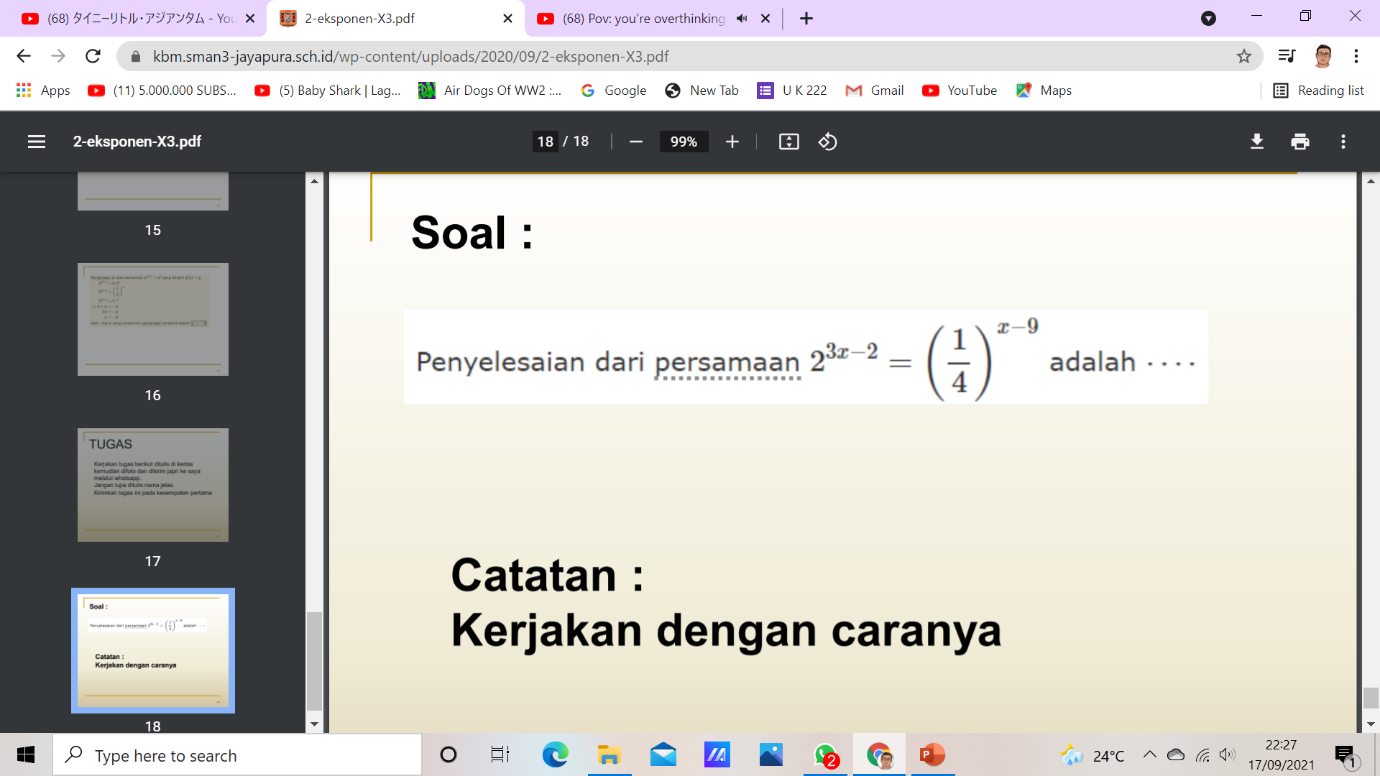 Cara kerja  23x-2 =(1/4)x-9 =3x-2= -2(x-9)3x-2 = -2x+185x=20x=4